TAXE D’APPRENTISSAGE 2020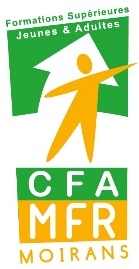 La réforme de la formation professionnelle et de l’apprentissage introduite par la loi « Avenir Professionnel » du 5 septembre 2018 a modifié les règles applicables à l’ensemble du financement de la formation professionnelle.Désormais les entreprises doivent verser :Une contribution unique à la formation professionnelle et à l'alternance (CUFPA) comprenant la contribution FPC et 87 % Taxe Apprentissage.Puis un « solde 13% » de la taxe d’apprentissage, directement aux écoles habilitées (figurant sur les listes d’habilitation préfectorales).La MFR est habilitée à percevoir ce « solde de 13% ». Contre votre règlement, nous vous ferons parvenir un reçu libératoire conformément à la législation en vigueur. Vous pouvez effectuer votre paiement dès à présent, celui-ci devant nous parvenir avant le 30 juin. CODE UAI : 0382938M	 MFR de : MOIRANSMéthode de calcul du « solde 13% » de la TAXE D’APPRENTISSAGE 2020 :  La masse salariale de 2019  X 0,68 % (taxe apprentissage) X 13% = « Solde 13% » Ce solde doit être versé à une école habilitéeENGAGEMENT DE VERSEMENTVotre entreprise (en jaune partie à remplir) Raison sociale : ................................................................................................ SIRET : …………………………………………………………………………Adresse : ......................................................................................................... Code Postal : ........................ Ville : ................................................................. Contact pour la taxe d’apprentissage :  ………………………………………………………Tel : ………………………………….      Mail : …………………………………………………………………  Montant du versement :  ….………………………..……. € Montant versé en don en nature à un CFA (éventuellement) : ….………………………..……. €Pour nous permettre de suivre votre contribution, nous vous remercions de bien vouloir nous retourner ce document dûment complété.Par mail : lydie.de-luca@mfr.asso.frPour toutes informations complémentaires nous contacter par téléphone au 04.76.35.41.60. 